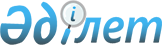 О внесении изменения в приказ Министра национальной экономики Республики Казахстан от 22 декабря 2014 года № 157 "О некоторых вопросах планирования и реализации концессионных проектов"Приказ Министра национальной экономики Республики Казахстан от 24 февраля 2016 года № 99. Зарегистрирован в Министерстве юстиции Республики Казахстан 24 февраля 2016 года № 13222

      В соответствии с подпунктом 7-5) статьи 9 Закона Республики Казахстан от 7 июля 2006 года «О концессиях» ПРИКАЗЫВАЮ:



      1. Внести в приказ Министра национальной экономики Республики Казахстан от 22 декабря 2014 года № 157 «О некоторых вопросах планирования и реализации концессионных проектов» (зарегистрированный в Реестре государственной регистрации нормативных правовых актов за № 10122, опубликованный в информационно-правовой системе «Әділет» от 20 февраля 2015 года) следующее изменение:



      в Правилах проведения конкурса по выбору концессионера, утвержденных указанным приказом:



      пункт 18 изложить в следующей редакции:

      «18. Конкурсная заявка является формой выражения согласия потенциального концессионера, претендующего на участие в конкурсе, осуществить реализацию концессионного проекта в соответствии с требованиями и условиями, предусмотренными конкурсной документацией.

      Уточнение концессионной заявки, признанной лучшей концессионной заявкой, осуществляется путем переговоров.

      В ходе переговоров не допускается внесение изменений в условия конкурса, а также в начальные параметры и характеристики концессионной заявки.

      Под условиями конкурса понимаются предмет концессии, сроки концессии и технические параметры объекта концессии.

      Под начальными параметрами и характеристиками концессионной заявки понимаются наименование участника конкурса, форма заявки на участие в конкурсе, установленная в конкурсной документации, размер обеспечения конкурсной заявки.».



      2. Департаменту бюджетных инвестиций и развития государственного частного партнерства Министерства национальной экономики Республики Казахстан в установленном законодательством порядке обеспечить:

      1) государственную регистрацию настоящего приказа в Министерстве юстиции Республики Казахстан;

      2) в течение десяти календарных дней после государственной регистрации настоящего приказа направление его копии на официальное опубликование в периодических печатных изданиях и в информационно-правовой системе «Әділет»;

      3) направление в печатном и электронном виде в течение пяти рабочих дней со дня подписания в одном экземпляре на государственном и русском языках в Республиканское государственное предприятие на праве хозяйственного ведения «Республиканский центр правовой информации» для включения в Эталонный контрольный банк нормативных правовых актов Республики Казахстан;

      4) размещение настоящего приказа на интернет-ресурсе Министерства национальной экономики Республики Казахстан.



      3. Контроль за исполнением настоящего приказа возложить на первого вице-министра национальной экономики Республики Казахстан.



      4. Настоящий приказ вводится в действие со дня его государственной регистрации и подлежит официальному опубликованию.           Министр 

      национальной экономики

      Республики Казахстан                       Е. Досаев      «СОГЛАСОВАН»

      Министр финансов

      Республики Казахстан

      __________ Б. Султанов

      24 февраля 2016 года
					© 2012. РГП на ПХВ «Институт законодательства и правовой информации Республики Казахстан» Министерства юстиции Республики Казахстан
				